Торгтехника.РФhttps://obtorg.ruРуководство по эксплуатации. Холодильный шкаф Капри.Торгтехника.РФРуководство по эксплуатации холодильный шкаф Капри1. ОБЩИЕ СВЕДЕНИЯ ОБ ИЗДЕЛИИ.1.1. Шкаф холодильный предназначен для кратковременного хранения, демонстрации и продажи, предварительно охлаждённых (замороженных) до температуры охлаждаемого объёма, пищевых продуктов.1.2. Изделие среднетемпературное обеспечивает хранение продуктов в диапазоне температур полезного объема от 0 до 7С. Изделие универсальное обеспечивает хранение продуктов в диапазоне температур полезного объёма от минус 6 до 6С.Изделие низкотемпературное обеспечивает хранение продуктов в диапазоне температур полезного объема от минус 18 до 12С1.3. Изделие изготовлено в климатическом исполнении "У" категории размещения 3 по ГОСТ15150 для работы при температуре окружающего воздуха от 12 до 43С - изделие с металлическими дверцами и от 12 до 35С - изделие со стеклянными дверцами и низкотемпературное изделие. Климатический класс изделия - N.Относительная влажность воздуха не должна превышать:- 40% при температуре окружающего воздуха от 33 до 43С,- 55% при температуре окружающего воздуха от 26 до 32С,- 60% при температуре окружающего воздуха до 25С,При относительной влажности окружающего воздуха выше указанных пределов на наружной поверхности изделия возможно образование конденсата, что не является дефектом.1.4. Изделие отвечает требованиям безопасности, которые содержатся в следующих технических регламентах Таможенного союза и европейских директивах:- ТР ТС 004/2011 «О безопасности низковольтного оборудования», сертификат соответствия  № ТС RU C-RU.АЯ36.В.00175;- ТР ТС 010/2011 «О безопасности машин и оборудования», сертификат соответствия  № ТС RU C-RU.АЯ36.В.00175;- ТР ТС 020/2011 «Электромагнитная совместимость технических средств», декларация о соответствии ТС № RU Д-RU.МХ11.В.00019;- директиве о низковольтном оборудовании 2006/95/ЕС, сертификат Nr.ScD1090S12;- директиве об электромагнитной совместимости 2004/108/ЕС, сертификат Nr. ScD1090S12.1.5. Внимание! Монтаж, пуск, техническое обслуживание и ремонт изделий проводится только специализированными организациями (сервисными службами).По результатам пуско-наладочных работ должен быть оформлен "Акт пуска изделия в эксплуатацию" - Приложение В. Экземпляры "Акта…" предоставляются дилеру и изготовителю для постановки на гарантийный учёт в 5-дневный срок сервисной службой дилера. В противном случае дилер и изготовитель не несут ответственности по гарантийным обязательствам.1.6. Паспорт не отражает незначительных конструктивных изменений изделия, внесенных заводом-изготовителем.1.7. Транспортирование изделия разрешается любым видом транспорта, кроме воздушного, только в упакованном виде в соответствии с правилами перевозок, действующими на каждом конкретном виде транспорта. При перевозках на автомобильном транспорте скорость не должна превышать 60км/час. Погрузка, транспортирование, разгрузка должны производиться осторожно, не допуская ударов и толчков. Ориентирование изделия в упаковке должно быть в соответствии с нанесенными на ярлыке знаками. Кантовать изделие запрещается.1.8. Отзывы по улучшению эксплуатационных качеств и конструкции изделия просим направлять по адресу изготовителя: 424026, Российская Федерация, Республика Марий Эл, г. Йошкар-Ола, ул. К. Маркса, 133, ОАО "Контакт", тел +78362450670, e-mail: mariholod@mari-el.ru.2. ТЕХНИЧЕСКИЕ ХАРАКТЕРИСТИКИ.2.1. Основные технические характеристики соответствуют значениям, указанным в таблице 1.Таблица 1Продолжение таблицы 1 Продолжение таблицы 1Продолжение таблицы 1Продолжение таблицы 13. КОМПЛЕКТНОСТЬ.3.1. Комплектность поставки изделий указана в таблице 2.Таблица 24. СВИДЕТЕЛЬСТВО О ПРИЁМКЕ.Изделие, заводской №_____________________________, соответствует техническим условиям и признано годным для эксплуатации, упаковано изготовителем согласно технической документации.Электросхема изделия выполнена на напряжение ~220В.Дата выпуска ________________________________________________Холодильный компрессор __________________  № ________________Марка и количество хладона ___________________________________Начальник ОТК___________________	      __________________					(личная подпись)			(расшифровка подписи)М.П.5. РАСПАКОВКА, СБОРКА И ПОДГОТОВКА ИЗДЕЛИЯ К ЭКСПЛУАТАЦИИ.5.1. Изделие аккуратно освободить от упаковки, соблюдая меры предосторожности от механического повреждения лицевых поверхностей изделия.5.2. Удалить все детали фиксирующие дверцы в транспортном положении. Из внутреннего объёма достать комплектующие изделия и документацию. Ознакомиться с паспортом. Проверить комплектность и отсутствие повреждений.5.3. В пределах помещения изделие перемещать на поддоне или взявшись за корпус. Запрещается перемещать изделие погрузчиком без поддона во избежание повреждений холодильной и электрической систем! Запрещается наклонять изделие на угол более 15о во избежание попадания масла из картера компрессора во всасывающий патрубок, что может привести в выходу изделия из строя.5.4. Снять изделие с деревянного поддона, вывернув болты крепления, на их место ввернуть опоры. На изделиях с верхним расположением холодильного агрегата, отсоединить гвозди от поддона, вывернуть 2 самореза, отсоединить крепление и закрепить саморезы обратно и вкрутить опору в ножку шкафа.Придать изделию устойчивое горизонтальное положение регулировкой опор, что обеспечит бесшумную работу изделия и правильный сбор конденсата, а так же исключит перекос дверей.Изделие должно устанавливаться так, чтобы расстояние между стенкой изделия и стеной составляло не менее 100мм.Запрещается устанавливать изделие вблизи с отопительными приборами – ближе 2 м, под прямыми солнечными лучами, на сквозняках, вызываемых открыванием дверей, окон или системами искусственного климата, в помещении с особой сыростью! В противном случае эксплуатационные характеристики будут ниже, изделие может выйти из строя, и гарантийные обязательства при этом не действуют.5.5. Обшивки панелей, дверцы и щитки изделия поставляются в защитной пленке, которую при необходимости можно удалить.5.6. Внутренние и наружные поверхности изделия промыть нейтральным моющим средством и протереть насухо мягкой тряпкой.5.7. Перед пуском изделия в работу проверить:- герметичность холодильной системы (выполняет сервисная служба);- систему удаления конденсата.5.8. Кронштейны для установки полок-решеток вставить в пазы швеллеров на необходимой высоте (по 4 кронштейна на одну полку-решетку). На кронштейны установить полки-решётки. Установить ручки.5.9. Если изделие хранилось или транспортировалось при температуре ниже +12оС, то перед подключением к сети необходимо выдержать его при температуре выше +12оС не менее 12 часов.Запрещается включение в сеть непрогретого изделия. Это может привести к заклиниванию компрессора и выходу изделия из строя.6. ПОДКЛЮЧЕНИЕ ИЗДЕЛИЯ К ЭЛЕКТРОСЕТИ.МЕРЫ БЕЗОПАСНОСТИ.6.1. Электрооборудование изделия соответствует нормам безопасности, предусмотренным ГОСТ23833, ГОСТ Р МЭК 60335-2-24.6.2. Питающее напряжение сети должно быть в пределах от минус 10% до плюс 10% от номинального при допустимом изменении частоты тока по ГОСТ 13109.Примечание: Если в вашем регионе перепады питающего напряжения сети превышают указанные, рекомендуется изделие подключать к сети через монитор напряжения или стабилизатор напряжения. В противном случае изделие может выйти из строя, и гарантийные обязательства при этом не действуют.6.3. Изделие имеет шнур питания с заземляющим контактом. Внимание! Изделие подключать только к сети, оборудованной заземляющим контуром.6.4. Изделие должно подключаться к питающей электрической линии (рис.1) через автоматический выключатель электромагнитной защиты, уставка срабатывания которого больше значения номинального тока в таблице 1. Выбор автоматического выключателя производить по большему ближайшему значению уставки срабатывания.                      QF                       XP1NРЕ~50Гц220В                     Рис.1 Схема подключения изделия к электросетиQF – автоматический выключательХР – трёхполюсный разъем «EURO» вилка-розеткаЗапрещается эксплуатация оборудования с отсутствующим и неисправным заземлением, без автоматического выключателя защиты, со снятыми или неисправными приборами автоматики, а также при повреждении изоляции электропроводов, со снятыми или открытыми щитками машинного отделения, со стеклянными деталями, имеющими острые кромки и повреждения. Не допускается подключение изделия через удлинитель.Внимание! Повторное включение изделия разрешается производить не ранее, чем через 5 минут.7. РУКОВОДСТВО ПО ЭКСПЛУАТАЦИИ И ТЕХНИЧЕСКОМУ ОБСЛУЖИВАНИЮ7.1. Продолжительность срока службы изделия и безопасность его в работе зависит от соблюдения правил эксплуатации и требований настоящего паспорта.7.2. После подключения изделия к электросети в соответствии с вышеизложенными правилами, можно приступить к его пуску с панели управления (рис.2).  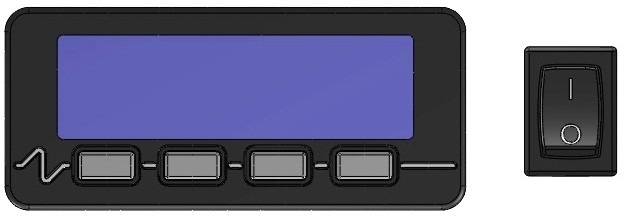 Рис.2. Панель управления Контроллер (1), изображённый условно,  служит для автоматического поддержания температуры в охлаждаемом объеме и управления процессом оттайки испарителя. Заводская настройка обеспечивает оптимальный режим работы изделия. Перенастройка контроллера осуществляется только работниками сервисной службы.Выключатель (2) служит для включения и выключения освещения.Вкл./Выкл. контроллера осуществляется нажатием кнопки Set, удерживая её в течении 4 сек.7.3. Схема электрическая принципиальная показана в Приложении Б.7.4. Перед тем как начать загрузку охлаждаемого объёма изделия продуктами необходимо включить изделие в сеть и дождаться, когда температура внутри охлаждаемого объёма достигнет требуемой величины.7.5. Изделие загружать охлаждёнными продуктами, равномерно располагая их на полках. Между продуктами оставлять промежутки не менее 1см, для циркуляции воздуха.Запрещается застилать полки-решётки бумагой, плёнкой или другим плотным материалом.При невыполнении требований нарушается циркуляция воздуха, эксплуатационные характеристики изделия ухудшаются, что может привести к порче пищевых продуктов.7.6. Компрессор изделия работает циклично, выключаясь при достижении заданной температуры, и включаясь при повышении её на 2-3оС. Температура в разных точках охлаждаемого объёма различается в зависимости от расстояния до воздухоохладителя. Контроллер показывает среднюю температуру охлаждаемого объёма.7.7. Во время работы изделия компрессор периодически останавливается для оттаивания испарителя. В момент оттаивания температура в охлаждаемом объёме может повыситься, что не является дефектом.Внимание! Если в вашем регионе бывают отключения электроснабжения возможно образование наледи на испарителе из-за сбоев в работе контроллера. Во избежание нарушения температурного режима изделия при образовании наледи рекомендуется провести принудительное оттаивание испарителя. При частых отключениях напряжения рекомендуется пригласить работника сервисной службы для перенастройки контроллера таким образом, чтобы новый цикл начинался с оттаивания.7.8. Запотевание стеклянных дверец изделия может произойти при повышенной влажности воздуха, что не является дефектом. Запотевание дверец с внутренней стороны при их открытии не является дефектом.7.9. При частом открывании дверей возможно повышение температуры во внутреннем объёме изделия.7.10. Ответственность за техническое обслуживание, его организацию и своевременный ремонт несёт лицо, назначенное руководителем предприятия.7.11. К эксплуатации изделия допускаются лица, прошедшие медкомиссию и инструктаж по технике безопасности и ознакомленные с правилами обращения с изделием.7.12. Работниками предприятия, где установлено изделие, проводятся следующие работы, не требующие инструмента и разборки:а) наблюдение за температурой охлаждаемого объёма;б) наблюдение за состоянием изделия, правильной его загрузкой, системой отвода конденсата;в) внутренние поверхности отключённого от сети изделия не реже одного раза в неделю промывают нейтральным моющим средством, затем смывают чистой теплой водой и насухо вытирают мягкой тряпкой, после чего изделие оставляют на ночь с открытыми дверцами для проветривания.Внимание! При появлении каких-либо признаков ненормальной работы изделия, при повышении температуры в объёме выше допустимых значений необходимо отключить изделие от электросети и вызвать работника специализированной организации (сервисной службы дилера).7.13. Поддержание работоспособности изделия предусматривает техническое обслуживание (ТО) специализированной организацией (сервисной службой дилера), проводимое ежемесячно.7.14. При ТО в обязательном порядке проводятся следующие виды работ:а) проверка комплектности и технического состояния изделия внешним осмотром; б) проверка наличия и состояния заземляющих проводов и их соединений;в) проверка работы освещения;г) проверка работы автоматического оттаивания испарителя и стока конденсата;д) очистка от пыли и грязи конденсатора холодильного агрегата;е) проверка герметичности холодильной системы;Проведение ТО отмечается в паспорте – п.8, табл. 3.При повреждении шнура питания (крепление типа Y), выхода из строя приборов освещения их замену производит специализированная организация (сервисная служба дилера).Внимание! Работу по техническому обслуживанию, устранению неисправностей и санитарную обработку проводить при отключенном от электросети изделии.7.15. Перечень возможных неисправностей и способы их устранения приведены в п.9, табл. 4. Внимание! Устранение неисправностей должно производиться только специализированной организацией (сервисной службой дилера).7.16. По истечении срока службы и списания с баланса утилизация теплоизоляционного материала – пенополиуретана, путем сжигания категорически запрещается. Утилизация производится захоронением на глубину не менее двух метров на специальной свалке.Не допускается выпуск холодильных агентов в окружающую среду при эксплуатации, ремонте и утилизации изделий.  Не допускается слив масел в почву, канализацию, водоемы, отстойники и т.п.8. УЧЁТ ТЕХНИЧЕСКОГО ОБСЛУЖИВАНИЯ.Таблица 39. ПЕРЕЧЕНЬ ВОЗМОЖНЫХ НЕИСПРАВНОСТЕЙ И СПОСОБЫ ИХ УСТРАНЕНИЯ.Внимание! Устранение неисправностей должно производиться только специализированной организацией (сервисной службой).Таблица 410. ГАРАНТИИ ИЗГОТОВИТЕЛЯ.10.1. Гарантийный срок эксплуатации изделия устанавливается 12 месяцев со дня продажи заводом-изготовителем, но не более 18 месяцев от даты выпуска. 10.2. Гарантийные обязательства осуществляются сервисными службами дилера.10.3. В течение гарантийного срока эксплуатации изделия устранение выявленных дефектов и замена вышедших из строя комплектующих изделия производится сервисными службами дилера.10.4. Гарантия действительна при проведении ТО изделия. Техническое обслуживание – платная услуга, ее оказывает специализированная организация (сервисная служба дилера). 10.5. Покупатель обязан при проведении пуско-наладочных работ заключить договор со специализированной организацией (сервисной службой дилера) на проведение ТО изделия.10.6. Гарантийные обязательства действительны при наличии у Покупателя документов:Паспорт на изделие;Акт пуска изделия в эксплуатацию;Договор с сервисной службой на проведение технического обслуживания.Акты подписываются Покупателем, представителем сервисной службы дилера и заверяются соответствующими печатями.10.7. Гарантийные обязательства не распространяются на изделие в случаях:-	эксплуатация изделия не соответствует требованиям, изложенным в настоящем паспорте;детали и узлы имеют повреждения, возникшие вследствие не соблюдения правил транспортирования, погрузочно-разгрузочных работ, хранения, пуско-наладочных работ, эксплуатации;повреждения вызваны неправильным подключением, регулировкой, эксплуатацией в нештатном режиме, либо в условиях, не предусмотренных изготовителем;повреждения вызваны сверхнормативными колебаниями в электрической сети;повреждения вызваны пожаром, ударом молнии, затоплением и другими стихийными бедствиями;изменена конструкция или комплектация изделия, либо ремонт выполнен лицом, на то не уполномоченным;изделия имеют механические повреждения, следы воздействия химических веществ;эксплуатация оборудования проводится с нарушением требований  п.1.3 настоящего паспорта.10.8. Гарантия не распространяется на детали из стекла и лампы, расходные материалы.10.9. При транспортировании изделия к покупателю транспортом, не принадлежащим изготовителю, претензии по качеству и комплектности, механическим повреждениям не принимаются.10.10. Изготовитель не предоставляет гарантии на совместимость приобретённого оборудования и оборудования Покупателя. Изготовитель не обязан принимать обратно исправное оборудование, если оно по каким либо причинам не подошло Покупателю.10.11. В случае установления специалистами завода-изготовителя либо специализированной организации, имеющей право осуществлять гарантийный ремонт, фактов, которые свидетельствуют о вине Покупателя в выходе из строя изделия, последний обязуется оплатить все расходы, которые вышеназванные организации понесли при направлении специалистов. При этом обязанность по доказательству вины лежит на Покупателе.10.12. При несоблюдении вышеперечисленных пунктов изготовитель имеет право немедленно прервать гарантию без дополнительного оповещения.10.13. Настоящая гарантия не ущемляет прав потребителя, предоставленных ему законодательством. По истечении срока гарантии изготовитель не несёт ответственность за проданный товар.ПРИЛОЖЕНИЕ  АРазрез шкафа0,5М, 1,12М, 0,7М, 1,5М, 0,5УМ, 1,12УМ, 0,7УМ, 1,5УМ, 0,7Н, 1,5Н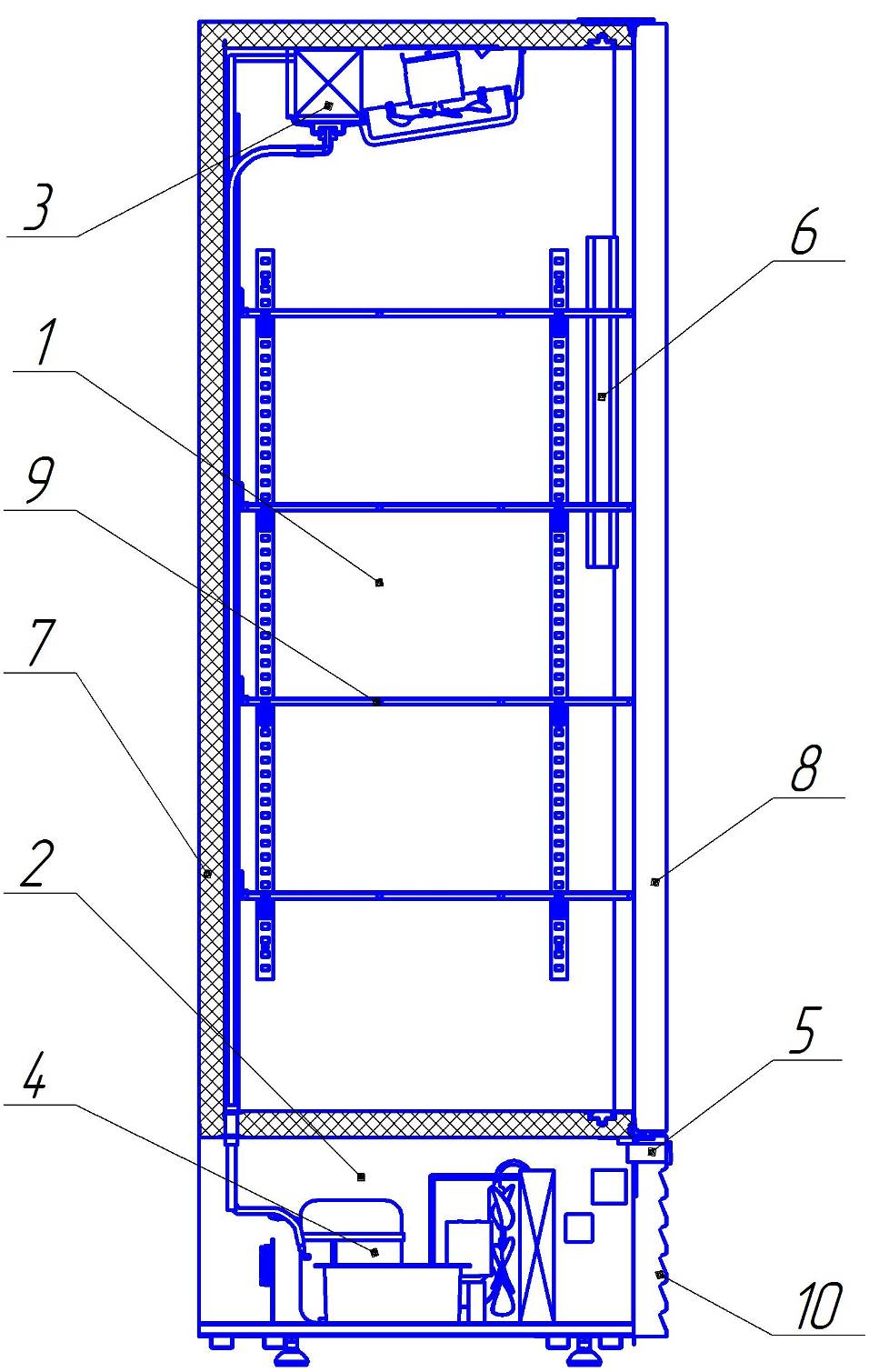 1. Полезный объём. 2. Машинное отделение. 3. Воздухоохладитель. 4. Компрессорно-конденсаторный блок. 5. Контроллер. 6. Светодиодный светильник. 7. Корпус. 8. Дверца. 9. Полка-решётка. 10. Щиток машинного отделения.Продолжение приложения АРазрез шкафа 0,5МВ, 1,12МВ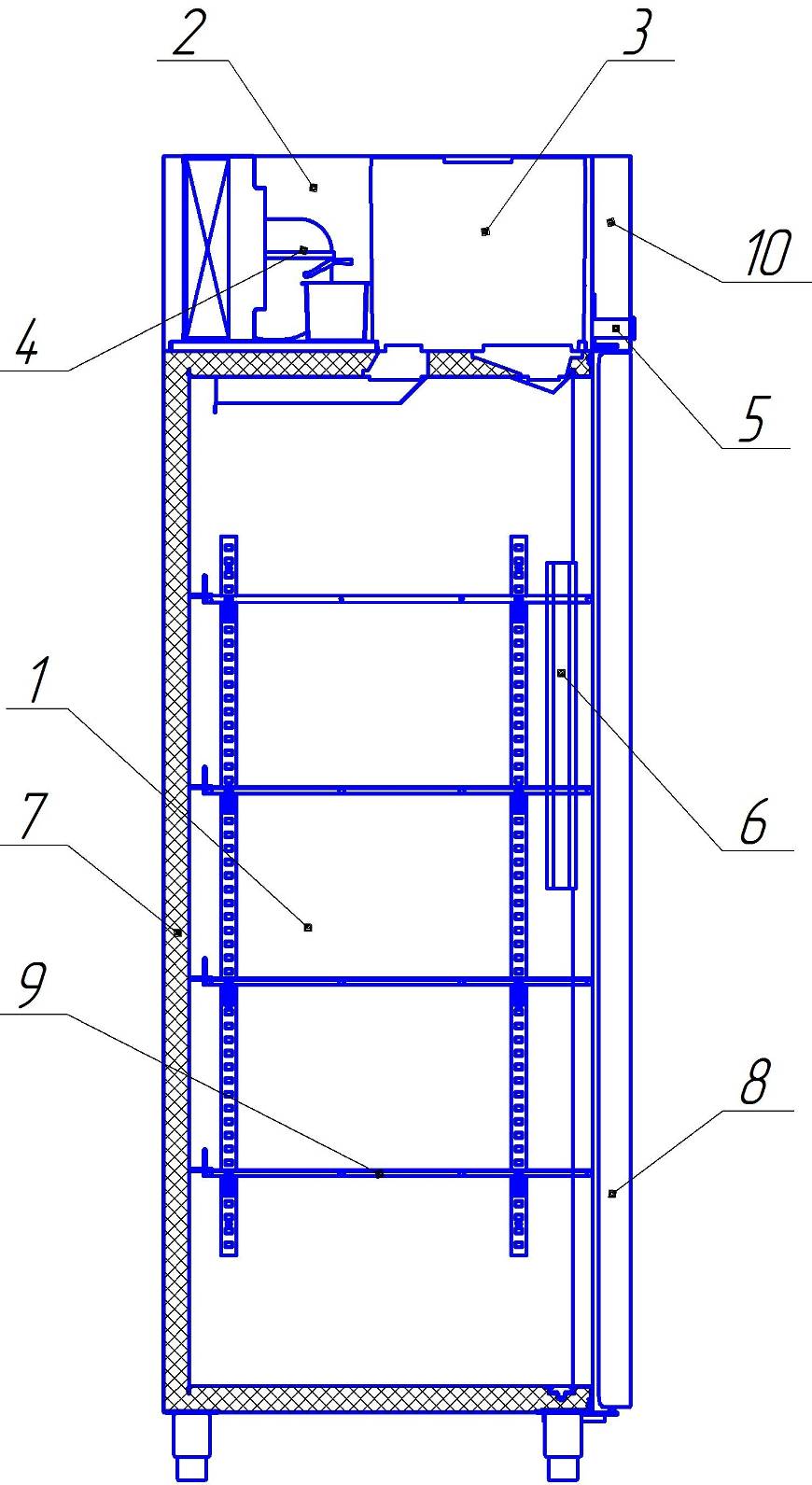 1. Полезный объём. 2. Машинное отделение. 3. Воздухоохладитель. 4. Компрессорно-конденсаторный блок. 5. Контроллер. 6. Светодиодный светильник. 7. Корпус. 8. Дверца. 9. Полка-решётка. 10. Щиток машинного отделения.Продолжение приложения АРазрез шкафа 0,5CК, 1,12CК, 1,12СК купе, 0,7СК, 1,5СК, 1,5СК купе0,5УCК, 1,12УCК, 1,12УСК купе, 0,7УСК, 1,5УСК, 1,5УСК купе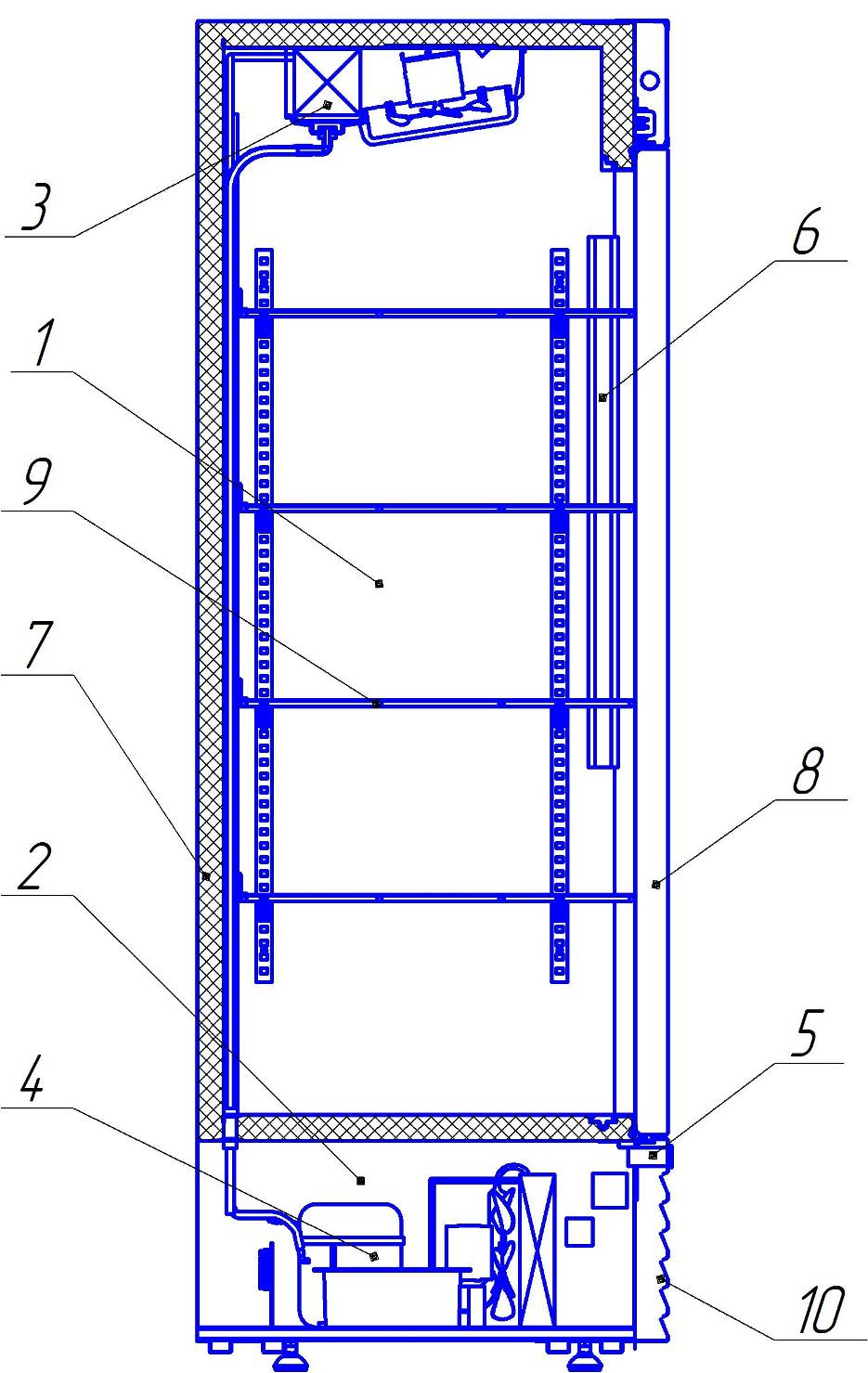 1. Полезный объём. 2. Машинное отделение. 3. Воздухоохладитель (испаритель). 4. Компрессорно-конденсаторный блок. 5. Контроллер. 6. Светодиодный светильник. 7. Корпус. 8. Дверца. 9. Полка-решётка. 10. Щиток машинного отделения. 11. Световой бокс.Приложение  БШкаф холодильный среднетемпературный 0,5СК, 1,12СК, 1,12СК купе, 0,7СК, 1,5СК, 1,5СК купе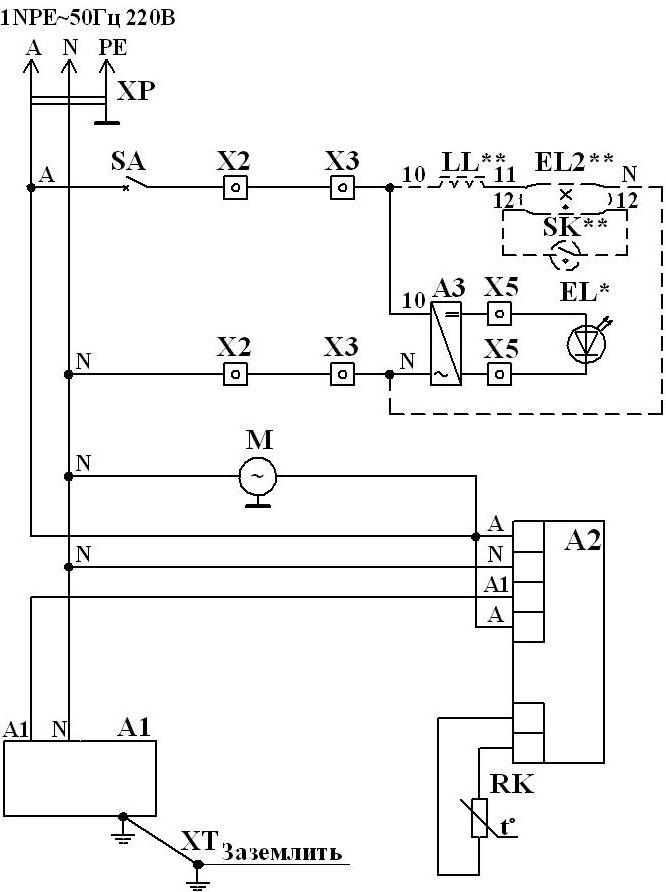 Схема электрическая принципиальная. А1 – компрессорно-конденсаторный блок; А2 – контроллер; А3 – источник питания для светодиодной ленты; EL* – светодиодная лента; EL2** – лампа светового бокса; LL** – аппарат пускорегулирующий; М – вентилятор; RK – датчик температуры; SA – выключатель освещения; SK** – стартер; X2,X3,X5 – колодка соединительная; XP – шнур питания с вилкой; ХТ – заземляющий зажим рамы изделия.* 	0,5СК – 1шт.; 1,12СК / СК купе – 2шт.;	0,7СК – 1шт.; 1,5СК / СК купе – 2шт.** 	Предусмотрена возможность установки для освещения светового бокса.Продолжение приложения БШкаф холодильный среднетемпературный 0,5МВ, 1,12МВ, 0,5М, 1,12М, 0,7М, 1,5М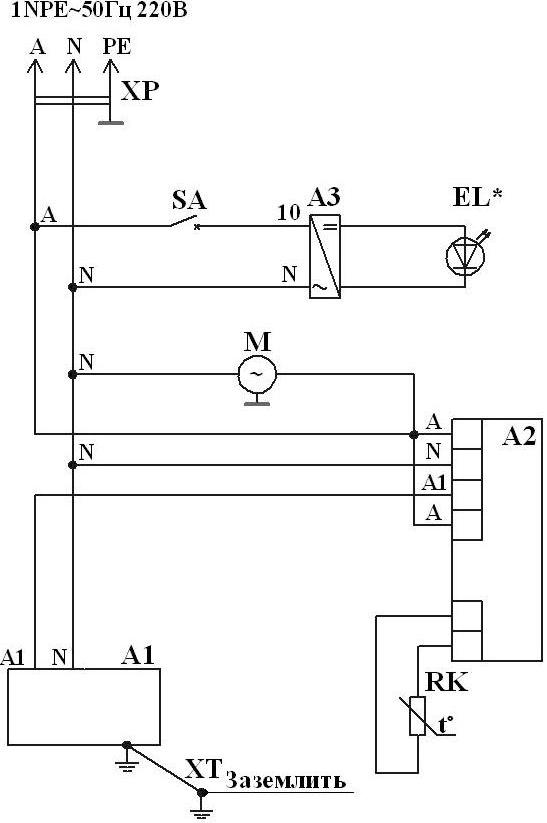 Схема электрическая принципиальная. А1 – компрессорно-конденсаторный блок; А2 – контроллер; А3 – источник питания для светодиодной ленты; EL* – светодиодная лента; М - вентилятор; SA – выключатель освещения; RK – датчик температуры; XP – шнур питания с вилкой; ХТ – заземляющий зажим рамы изделия.* 	0,5МВ / М – 1шт.; 1,12МВ / М – 2шт.;	0,7М – 1шт.; 1,5М – 2шт.Продолжение приложения БШкаф холодильный универсальный0,5УСК, 1,12УСК, 1,12УСК купе, 0,7УСК, 1,5УСК, 1,5УСК купе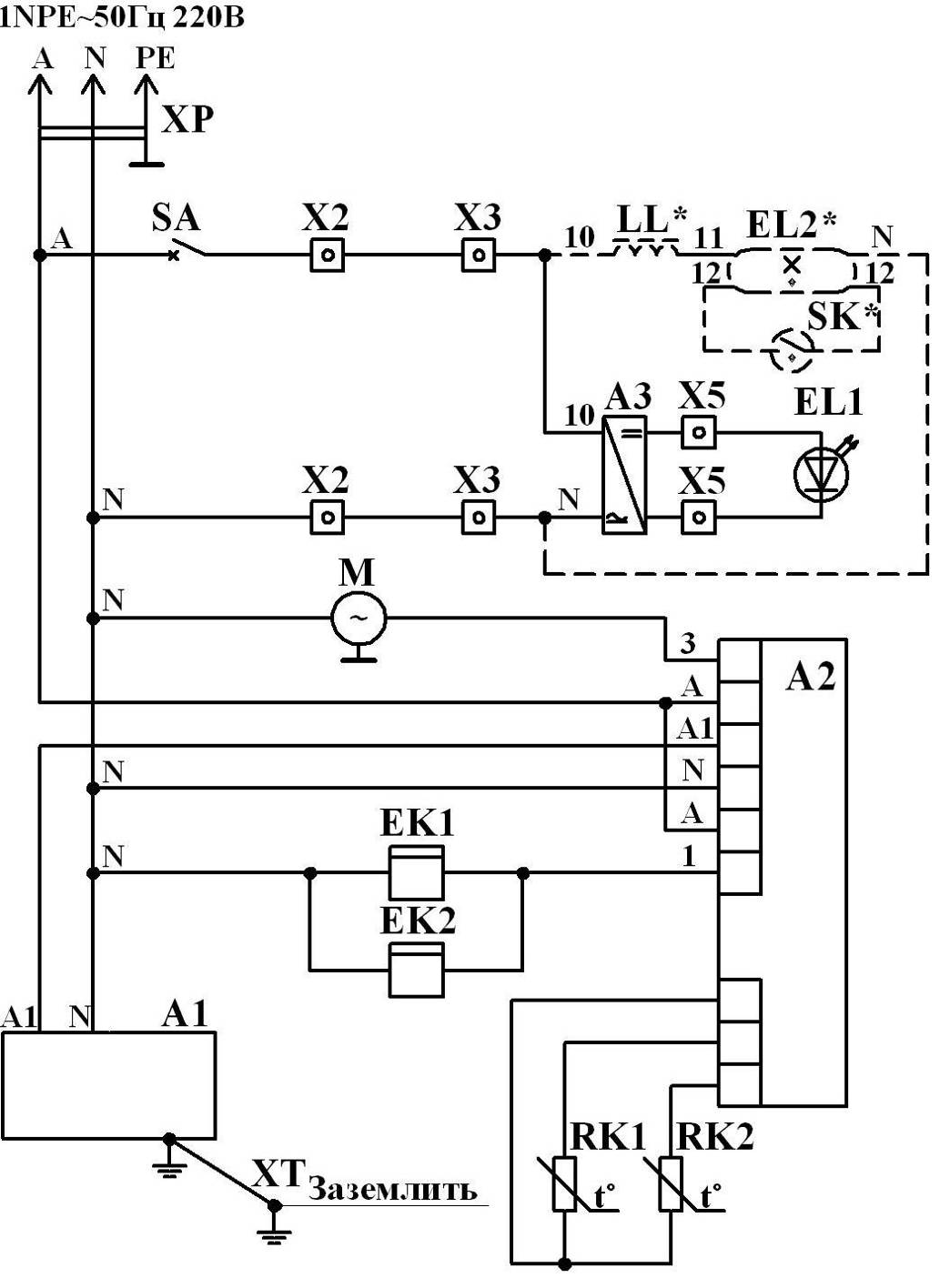 Схема электрическая принципиальная. А1 – компрессорно-конденсаторный блок; А2 – контроллер; А3 – источник питания для светодиодной ленты; EK1,EK2 – электронагреватели испарителя и слива; EL* – светодиодная лента; EL2** – лампа светового бокса; LL** – аппарат пускорегулирующий; М – вентилятор; RK1,RK2 – датчики температуры; SA – выключатель освещения; SK** – стартер; X2,X3,X5 – колодка соединительная; XP – шнур питания с вилкой; ХТ – заземляющий зажим рамы изделия.* 	0,5УСК – 1шт.; 1,12УСК / УСК купе – 2шт.; 	0,7УСК – 1шт.; 1,5УСК / УСК купе – 2шт.** 	Предусмотрена возможность установки для освещения светового бокса.Продолжение приложения БШкаф холодильный универсальный0,5УМ, 1,12УМ, 0,7УМ, 1,5УМ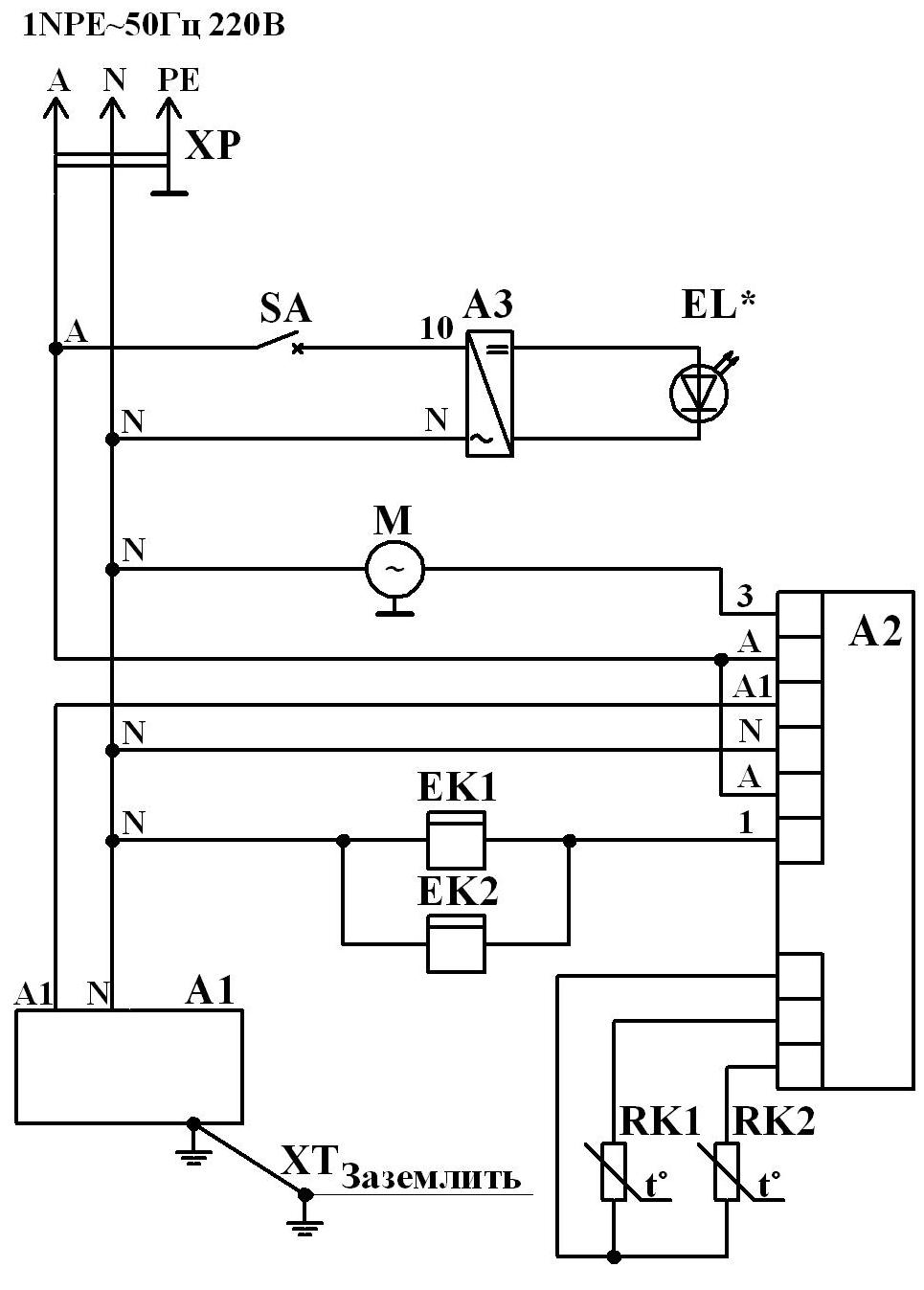 Схема электрическая принципиальная. А1 – компрессорно-конденсаторный блок; А2 – контроллер; А3 – источник питания для светодиодной ленты; EK1,EK2 – электронагреватели испарителя и слива конденсата; EL* – светодиодная лента; М – вентилятор; SA – выключатель освещения; RK1,RK2 –датчики температуры; XP – шнур питания с вилкой; ХТ – заземляющий зажим рамы изделия.* 	0,5УМ – 1шт.; 1,12УМ – 2шт;	0,7УМ – 1шт.; 1,5УМ – 2шт.Продолжение приложения БШкаф холодильный низкотемпературный0,7Н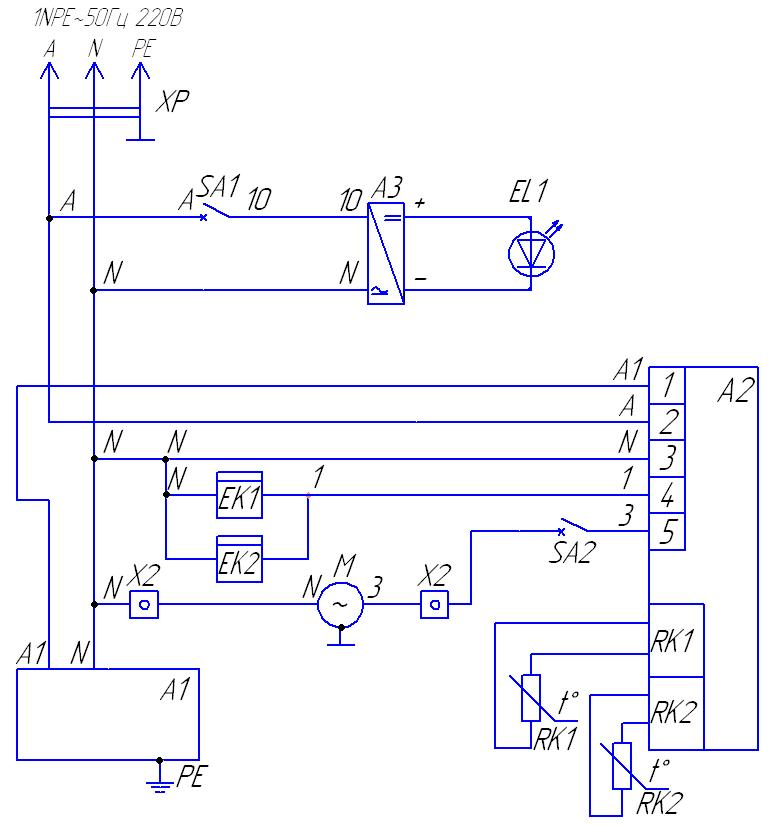 Схема электрическая принципиальная. А1 – компрессорно-конденсаторный блок; А2 – контроллер; А3 – источник питания для светодиодной ленты; EK1,EK2 – электронагреватели испарителя и слива конденсата; EL1 – светодиодная лента; М – вентилятор; SA – выключатель освещения; SA2 – концевой выключатель; RK1,RK2 –датчики температуры; XP – шнур питания с вилкой; ХТ – заземляющий зажим рамы изделия.Продолжение приложения БШкаф холодильный низкотемпературный1,5Н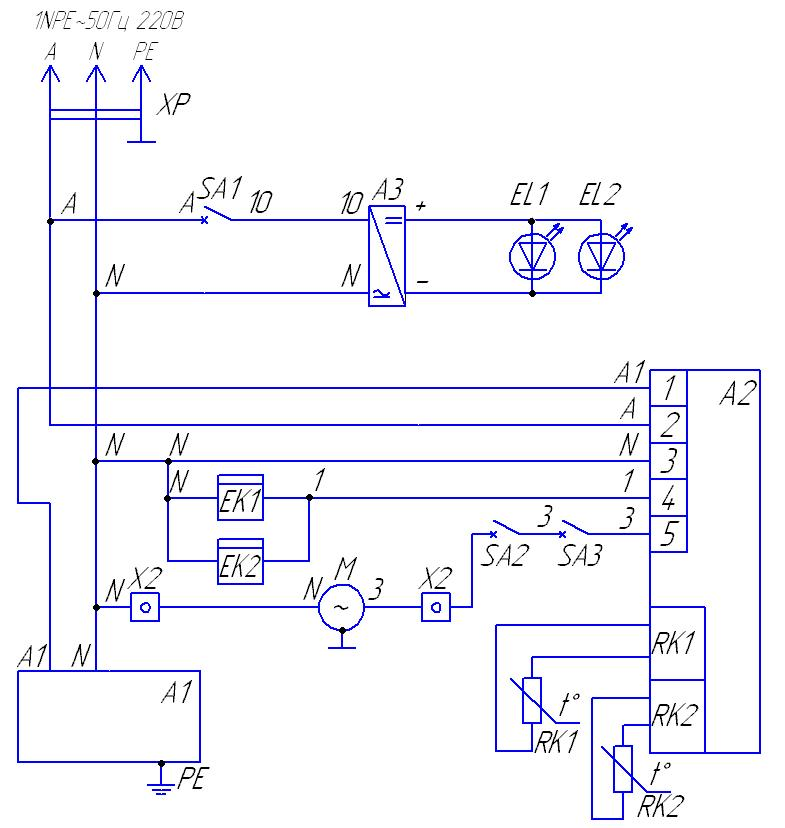 Схема электрическая принципиальная. А1 – компрессорно-конденсаторный блок; А2 – контроллер; А3 – источник питания для светодиодной ленты; EK1,EK2 – электронагреватели испарителя и слива конденсата; EL1,EL2 – светодиодные ленты; М – вентилятор; SA – выключатель освещения; SA2,SA3 – концевые выключатели; RK1,RK2 –датчики температуры; XP – шнур питания с вилкой; ХТ – заземляющий зажим рамы изделия.ПРИЛОЖЕНИЕ ВАКТ ПУСКА ИЗДЕЛИЯ В ЭКСПЛУАТАЦИЮНастоящий акт составлен владельцем изделия___________________________________________(наименование и адрес организации)______________________________________________________________ (должность, фамилия, имя, отчество представителя организации)и представителем сервисной службы___________________________________________(наименование и адрес организации)__________________________________________________________(должность, фамилия, имя, отчество представителя организации)______________________________________________________________ (№ удостоверения, кем и когда выдано)(место для оттиска именного штампа)удостоверяет, что изделие ______________________________________________,(название изделия)заводской № _______________________, с холодильным компрессором _____________________ № __________________, приобретенное" ___ " ___________ 20___ г.  у _______________________________,(наименование организации)город ________________________, телефон _______________________________,пущено в эксплуатацию и принято на обслуживание в соответствии с договором№ ____________ от " ___ " _________ 20___ г. между владельцем изделияи организацией___________________________________________________Акт составлен и подписанВладелец изделия	Представитель организации, производившей пуск изделия в эксплуатацию______________________		_________________________(подпись)						(подпись) " ___ " _______________ 20___ г.М.П.							М.П. ПРИЛОЖЕНИЕ ГАКТ-РЕКЛАМАЦИЯНастоящий акт составлен владельцем изделия ___________________________________________(наименование и адрес организации)______________________________________________________________ (должность, фамилия, имя, отчество представителя организации)и представителем сервисной службы___________________________________________(наименование и адрес организации)__________________________________________________________(должность, фамилия, имя, отчество представителя организации)______________________________________________________________ (№ удостоверения, кем и когда выдано)и удостоверяет, что в процессе ___________________________________							(осмотра, пуска, эксплуатации)изделия ________________________, заводской № ___________________, с холодильным компрессором ______________________ № ___________________, приобретенного " ___ " ____________ 20___ г. у __________________, город _______________, тел. _________________,(наименование организации)выявлены следующие дефекты завода-изготовителя: ________________________________________________ ________________________________________________ ________________________________________________ Для устранения указанных дефектов необходимо: ________________________________________________ ________________________________________________ Акт составлен и подписанВладелец изделия				Представитель организациисервисного обслуживания______________________		_________________________ (подпись)						(подпись)" ___ " _______________ 20___ г.М.П.							М.П.Наименование параметраЗначение параметровЗначение параметровЗначение параметровЗначение параметровЗначение параметровНаименование параметра0,5СК0,5МВ0,5М0,7СК0,7МВнутренний объём, м30,50,50,50,70,7Полезный объём, м30,480,480,480,680,68Температура полезного объёма, °Сот 0 до 7от 0 до 7от 0 до 7от 0 до 7от 0 до 7Охлаждаемая площадь полок, включая площадь дна, м2 1,51,51,52,152,15Потребление электроэнергии за сутки, кВт ч, не более4,55,44,44,84,7Номинальный ток, А2,22,92,12,22,1Номинальная мощность, Вт360450350360350Максимальная номинальная мощность ламп внутреннего объёма, Вт3,62,42,43,62,4Максимальная номинальная мощность лампы светового бокса, Вт(устанавливается по дополнительному заказу)15--18-Потребляемая мощность оттаивания, Вт-----Потребляемая мощность нагревательных систем, Вт-----Род токаПеременный однофазныйПеременный однофазныйПеременный однофазныйПеременный однофазныйПеременный однофазныйНоминальное напряжение, В220220220220220Номинальная частота тока, Гц5050505050Нагрузка (равномерно распределенная) на полку, кг, не более4040404040Габаритные размеры, мм:длинаглубина (без ручек)высота  595  7102030  595  7102030  595  7102030  795  7102030  795  7102030Масса, кг, не более909085115105Наименование параметраЗначение параметровЗначение параметровЗначение параметровЗначение параметровЗначение параметровЗначение параметровЗначение параметровНаименование параметра1,12СК1,12МВ1,12М1,12СК купе1,5СК1,5М1,5СК купеВнутренний объём, м31,121,121,121,121,51,51,5Полезный объём, м31,051,051,051,051,431,431,43Температура полезного объёма, °Сот 0 до 7от 0 до 7от 0 до 7от 0 до 7от 0 до 7от 0 до 7от 0 до 7Охлаждаемая площадь полок, включая площадь дна, м2 33334,24,24,2Потребление электроэнергии за сутки, кВт ч, не более6,56,66,46,58,588,5Номинальный ток, А3,153,253,153,154,24,04,2Номинальная мощность, Вт540550540540670650670Максимальная номинальная мощность ламп внутреннего объёма, Вт7,24,84,87,27,24,87,2Максимальная номинальная мощность лампы светового бокса, Вт(устанавливается по дополнительному заказу)30--3036-36Потребляемая мощность оттаивания, Вт-------Потребляемая мощность нагревательных систем, Вт-------Род токаПеременный однофазныйПеременный однофазныйПеременный однофазныйПеременный однофазныйПеременный однофазныйПеременный однофазныйПеременный однофазныйНоминальное напряжение, В220220220220220220220Номинальная частота тока, Гц50505050505050Нагрузка (равномерно распределенная) на полку, кг, не более40404040404040Габаритные размеры, мм:длинаглубина (без ручек)высота1195  71020301195  71020301195  71020301195  71020301595  71020301595  71020301595  7102030Масса, кг, не более150130130150170150170Наименование параметраЗначение параметровЗначение параметровЗначение параметровЗначение параметровНаименование параметра0,5УСК0,5УМ0,7УСК0,7УМВнутренний объём, м30,50,50,70,7Полезный объём, м30,480,480,680,68Температура полезного объёма, °Сот минус 6 до 6от минус 6 до 6от минус 6 до 6от минус 6 до 6Охлаждаемая площадь полок, включая площадь дна, м2 1,51,52,152,15Потребление электроэнергии за сутки, кВт ч, не более5,55,05,55,0Номинальный ток, А3,03,03,03,0Номинальная мощность, Вт490490490490Максимальная номинальная мощность ламп внутреннего объёма, Вт3,62,43,62,4Максимальная номинальная мощность лампы светового бокса, Вт(устанавливается по дополнительному заказу)15-18-Потребляемая мощность оттаивания, Вт418418418418Потребляемая мощность нагревательных систем, Вт----Род токаПеременный однофазныйПеременный однофазныйПеременный однофазныйПеременный однофазныйНоминальное напряжение, В220220220220Номинальная частота тока, Гц50505050Нагрузка (равномерно распределенная) на полку, кг, не более40404040Габаритные размеры, мм:длинаглубина (без ручек)высота  595  7102030  595  7102030  795  7102030  795  7102030Масса, кг, не более9085115105Наименование параметраЗначение параметровЗначение параметровЗначение параметровЗначение параметровЗначение параметровЗначение параметровНаименование параметра1,12УСК1,12УМ1,12УСК купе1,5УСК1,5УМ1,5УСК купеВнутренний объём, м31,121,121,121,51,51,5Полезный объём, м31,051,051,051,431,431,43Температура полезного объёма, °Сот минус 6 до 6от минус 6 до 6от минус 6 до 6от минус 6 до 6от минус 6 до 6от минус 6 до 6Охлаждаемая площадь полок, включая площадь дна, м2 3334,24,24,2Потребление электроэнергии за сутки, кВт ч, не более98910,59,510,5Номинальный ток, А3,63,63,64,64,64,6Номинальная мощность, Вт720710720850850850Максимальная номинальная мощность ламп внутреннего объёма, Вт7,24,87,27,24,87,2Максимальная номинальная мощность лампы светового бокса, Вт(устанавливается по дополнительному заказу)30-3036-36Потребляемая мощность оттаивания, Вт418418418418418418Потребляемая мощность нагревательных систем, Вт------Род токапеременный однофазныйпеременный однофазныйпеременный однофазныйпеременный однофазныйпеременный однофазныйпеременный однофазныйНоминальное напряжение, В220220220220220220Номинальная частота тока, Гц505050505050Нагрузка (равномерно распределенная) на полку, кг, не более404040404040Габаритные размеры, мм:длинаглубина (без ручек)высота1195  71020301195  71020301195  71020301595  71020301595  71020301595  7102030Масса, кг, не более150130150170150170Наименование параметраЗначение параметровЗначение параметровНаименование параметра0,7Н1,5НВнутренний объём, м30,71,5Полезный объём, м30,681,43Температура полезного объёма, °Сот минус 18 до минус 12от минус 18 до минус 12Охлаждаемая площадь полок, включая площадь дна, м2 2,154,2Потребление электроэнергии за сутки, кВт ч, не более9,411,5Номинальный ток, А3,34,3Номинальная мощность, Вт490600Максимальная номинальная мощность ламп внутреннего объёма, Вт2,44,8Потребляемая мощность оттаивания, Вт418418Потребляемая мощность нагревательных систем, Вт--Род токапеременный однофазныйпеременный однофазныйНоминальное напряжение, В220220Номинальная частота тока, Гц5050Нагрузка (равномерно распределенная) на полку, кг, не более4040Габаритные размеры, мм:длинаглубина (без ручек)высота  835  73021001635  7302100Масса, кг, не более120180НаименованиеКоличество, шт.Количество, шт.Количество, шт.Количество, шт.Количество, шт.Количество, шт.Количество, шт.Количество, шт.Количество, шт.Наименование0,5СК0,5М0,5УСК0,5УМ0,5МВ0,7СК0,7М0,7УСК0,7УМ1,12СК1,12М1,12УСК1,12УМ1,12МВ1,5СК1,5М 1,5УСК1,5УМ1,12СКкупе1,12УСКкупе1,5СКкупе1,5УСКкупе0,7Н1,5НШкаф 111111111Паспорт111111111Полка-решётка 6.540.210---------Полка-решётка 6.540.211---------Полка-решётка 6.540.212-4-----4-Полка-решётка 6.540.213----8-8-8Полка-решётка 6.540.2144--------Полка-решётка 6.540.215--8--8---Полка-решётка 6.540.216---8-----Кронштейн полки-решётки7.297.001161632323232321632Ручка 03-2-0024-----22--Винт-саморез 4,2х19 12.8401.0317-----66--Опора 301319.004446666646Ручка-------12Винт М4х16-------24ДатаВид технического обслуживанияДолжность, фамилия и подписьДолжность, фамилия и подписьДатаВид технического обслуживанияНаименование неисправности, внешнее проявление и дополнительные признакиВероятная причинаМетод устранения1. Включенное в электросеть изделие не работает.1.1. Не загорается табло контроллера.Отсутствует напряжение в розетке электросети.Проверить наличие напряжения в розетке электросети.1.1. Не загорается табло контроллера.Нет контакта вилки с розеткой.Обеспечить контакт вилки с розеткой. 1.2. На табло контроллера высвечивается индикация сообщения "ошибка".Выключен контроллер.Включить контроллер.1.2. На табло контроллера высвечивается индикация сообщения "ошибка".Ослабло соединение датчика с контроллером.Произвести надежное соединение. 1.2. На табло контроллера высвечивается индикация сообщения "ошибка".Вышел из строя датчик контроллера.Заменить датчик.1.3. На табло контроллера штрихи или беспорядочный набор символов.Вышел из строя контроллер.Заменить контроллер.2. Компрессор не включается.2.1. Нет напряжения на клеммнике компрессораРазрыв в электроцепи.Проверить электроцепь и устранить разрыв. 2.2. При принудительном замыкании контактов магнитного пускателя агрегат работает.Сгорела катушка магнитного пускателя. Заменить магнитный пускатель. 2.2. При принудительном замыкании контактов магнитного пускателя агрегат работает.Обрыв в цепи управленияУстранить обрыв в цепи управления. 2.3. При установке перемычки на клеммы пускозащитного реле компрессор работает.Неисправно пускозащитное реле.Заменить пускозащитное реле. 2.4. Срабатывает защита автоматического выключателя. Мегомметр показывает короткое замыкание между фазами электродвигателя компрессора Короткое замыкание электродвигателя.Заменить компрессор. 2.5. Срабатывает защита автоматического выключателя. Мегомметр показывает короткое замыкание между фазами электродвигателя вентилятора.Короткое замыкание электродвигателя вентилятора.Проверить состояние кабеля от электродвигателя вентилятора. Если замыкание в кабеле не обнаружено, заменить электродвигатель вентилятора. 3. Через 10-15 сек. после пуска срабатывает пускозащитное реле.3.1. Пробиты пусковой конденсатор.Заменить конденсатор. 3.2. Мегомметр показывает замыкание между одной из обмоток и корпусом компрессора.Замыкание обмоток электродвигателя компрессора на корпус.Проверить наличие замыкания, прозвонив. В случае повреждения заменить компрессор. 3.3. При снятых штепсельных колодках мегомметр показывает замыкание между пусковой и рабочей обмоткой.Межобмоточное замыкание электродвигателя компрессора.Снять клеммник и проверить наличие замыкания, прозвонив выводные концы. В случае повреждения заменить компрессор. 3.4. Компрессор не работает, вентилятор работает.Обрыв в обмотке электродвигателя компрессора.Измерить сопротивление обмоток на выводных концах электродвигателя. В случае обрыва в обмотке заменить компрессор. 3.5. Компрессор не работает, вентилятор работает. Напряжение на проходные контакты статора компрессора подается нормальное. Электродвигатель компрессора гудит.Заклинивание компрессора.Заменить компрессор. 4. Компрессор после непродолжительной работы отключается4.1. Срабатывает тепловая защита компрессораНе работает электродвигатель вентилятора конденсатора Проверить контакты. Заменить электродвигатель вентилятора конденсатора. 4.1. Срабатывает тепловая защита компрессораЗасорение межреберного пространства конденсатора.Прочистить конденсатор.4.1. Срабатывает тепловая защита компрессораСлабо закреплена крыльчатка вентилятора на валу.Закрепить крыльчатку на валу. 4.1. Срабатывает тепловая защита компрессораВысокая температура на входе в конденсатор.Температура воздуха на входе в конденсатор не должна превышать температуру окружающего воздуха более чем на 2С. 4.1. Срабатывает тепловая защита компрессораЗакрыт доступ воздуха к конденсатору.Обеспечить доступ воздуха к конденсатору.4.1. Срабатывает тепловая защита компрессораНаличие неконденсируемых газов (воздуха) в системе.Установить манометр на жидкостной линии. При повышенном давлении конденсации (давление конденсации должно соответствовать температуре окружающего воздуха на входе в конденсатор плюс 10-12 К), произвести перезарядку холодильного агрегата хладоном.4.1. Срабатывает тепловая защита компрессораКоличество хладагента в системе превышает норму.Удалить лишний хладагент.4.2. Срабатывает тепловая защита компрессора, повышенный потребляемый ток, заниженное сопротивление обмоток.Межвитковое замыкание обмотки электродвигателя компрессора.Заменить компрессор.4.3. Сбилась настройка контроллера.Настроить контроллер в соответствии с таблицей настройки.5. Повышенная температура в охлаждаемом объёме, компрессор работает.5.1. Испаритель обмерзает полностью.Большая снеговая шуба на испарителе. Неисправна система автоматического оттаивания.Проверить контакты, ТЭНы (при наличии), контроллер и его настройку. Заменить неисправные узлы.5.1. Испаритель обмерзает полностью.Холодильное оборудование загружено теплыми продуктами.Провести оттаивание испарителя. Обеспечить загрузку оборудования охлажденными (замороженными) продуктами.5.1. Испаритель обмерзает полностью.Холодильное оборудование загружено без зазоров между продуктами и ограждением.Обеспечить зазоры между продуктами и ограждением.5.1. Испаритель обмерзает полностью.Не работает вентилятор воздухоохладителя (при наличии).Проверить контакты. В случае неисправности заменить электродвигатель вентилятора.5.1. Испаритель обмерзает полностью.Высокая влажность окружающего воздуха (п.1.2)Увеличить длительность и (или) периодичность оттайки.5.2. Испаритель обмерзает частично, температура в изделии повышается.Частичное засорение фильтра-осушителя. Корпус фильтра-осушителя переохлажден.Заменить фильтр-осушитель.5.2. Испаритель обмерзает частично, температура в изделии повышается.Частичная утечка хладона из системыУстановить и устранить место утечки и добавить в систему хладона до нормы.5.3. Испаритель совсем не обмерзает, компрессор работает непрерывно.Отсутствие в системе хладона.Установить и устранить место утечки. Систему вакуумировать. Зарядить агрегат хладоном до нормы.Наличие в системе влаги, замерзающей в дросселирующем устройстве. При включении после остановки на 3-4 часа или прогрева дросселирующего устройства у входа в испаритель нормальная работа восстанавливается. После выключения компрессора слышно журчание хладагента в месте входа капиллярной трубки в испаритель.Систему осушить с помощью технологического фильтра-осушителя. Перед зарядкой вакуумировать холодильную систему. Если это не помогает, заменить компрессор.Засорение капиллярной трубки. После выключения компрессора не слышно журчания хладагента в месте входа в испаритель. Компрессор отключается термопредохранителем.Заменить фильтр-осушитель, отрезав на  капиллярную трубку со стороны фильтра-осушителя. Если дефект не устраняется, заменить капиллярную трубку.Полное засорение фильтра-осушителя. Потребляемый ток повышен. Конденсатор холодный.Заменить фильтр-осушитель. 6. Компрессор работает почти непрерывно с коэффициентом рабочего времени более 0,95.Частое открывание дверец на длительное время. Проинструктировать обслуживающий персонал.6. Компрессор работает почти непрерывно с коэффициентом рабочего времени более 0,95.Неплотное прилегание дверец.Обеспечить прилегание уплотнителя дверцы к дверному проему.6. Компрессор работает почти непрерывно с коэффициентом рабочего времени более 0,95.Высокая температура окружающего воздуха (п.1.2)Обеспечить цикличный режим компрессора перенастройкой контрольной точки блока управления.7. Повышенный шум и дребезжание.Неустойчивое положение изделия.Отрегулировать установку изделия.7. Повышенный шум и дребезжание.Трубопроводы холодильного агрегата соприкасаются с корпусом изделия и между собой.Устранить касание трубопроводов, осторожно отогнув их в месте касания.7. Повышенный шум и дребезжание.Шум создается электродвигателем вентилятора.Сбалансировать крыльчатку вентилятора.8. При касании к металлическим частям изделия ощущается пощипывание.Неисправна цепь заземления.Немедленно отключить изделие от сети. Проверить цепь заземления.9. Повышенный расход электроэнергии.Неправильно произведена загрузка изделия.Загрузить изделие в соответствии с требованиями паспорта.9. Повышенный расход электроэнергии.Закрыт доступ воздуха к конденсатору.Обеспечить доступ воздуха к конденсатору.10. Нет освещения.Разрыв в электроцепи освещения.Проверить электроцепь и устранить разрыв.10. Нет освещения.Перегорела лампа.Заменить лампу.10. Нет освещения.Перегорел драйвер (источник питания) для светодиодного освещения.Заменить драйвер (источник питания).10. Нет освещения.Перегорела светодиодная лента.Заменить светодиодную ленту.11. Появляется запах в охлаждаемом объёме изделия.Нерегулярная и не тщательная уборка охлаждаемого объема. Длительное пребывание изделия в выключенном состоянии. Хранение в изделии несвежих продуктов.Тщательно вымыть охлаждаемый объём изделия. Проветрить изделие в течение 3-4 часов.